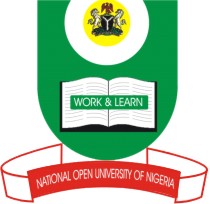 NATIONAL OPEN UNIVERSITY OF NIGERIA14/16 AHMADU BELLO WAY, VICTORIA ISLAND, LAGOSSCHOOL OF SCIENCE AND TECHNOLOGYJUNE/JULY EXAMINATIONCOURSE CODE: AEM 506COURSE TITLE: Advanced Rural SociologyTIME ALLOWED:2 1/2 HOURS    INSTRUCTION: ANY Five (5) QUESTIONS (20Marks each)1a. What are the main aims of general sociology and the importance of rural sociology to developing countries like Nigeria?b. Briefly explain the systems of succession and inheritance in agrarian society.2a. Write a brief note on these theories.b.In which forms can social changes be? 3a. Give a short description of sources of change.b. What are the characteristics of the change process?4a. What data can you use to measure of social change?b.What are the factors that can bring about change?5a. Explain how rural poverty is created?b. Describe briefly the theories of group development.6a. Define the following terms:Relative advantage;Cost;Complexity; Visibility;Divisibility; andCompatibility.b. Explain types of groups.c. What are the key elements in considered crafting a policy to reduce rural poverty?7a.List rural settlements characteristics and explain traditionalism and Isolationism as rural settlement characteristics.b. List and briefly explain five (5) urban settlement characteristics.